SAN MARIN HIGH SCHOOL— — • — —TEL: (415) 898-2121 FAX: (415) 892-8284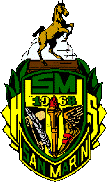 Adam Littlefield, Principal		Shalee Cunningham, SuperintendentMichael Casper, Assistant Principal		 Unified Leslie Norinsky, Assistant PrincipalDear Applicant,									Fall 2015Located on the San Marin High School campus, the STEM Marin (Science, Technology, Engineering, and Math) program is recruiting interested and qualified incoming ninth grade students for the 2015-16 school year. STEM Marin offers a challenging, comprehensive, college-prep high school curriculum highlighting science, technology, engineering, and math curriculum.  Project-based learning and use of technology are key instructional strategies integrated into the curriculum. As a small learning community, STEM Marin focuses on developing strong relationships between staff, students, and parents. This makes it possible to offer personalized, hands-on, individual assistance and support to our students. When students apply to STEM Marin, they are choosing to enroll in an alternative educational setting and committing to high personal and academic expectations.While attending STEM Marin, upper division students will be expected to take college courses. This bridge to college assists our students in preparing for their post-high school experience. Upon successful completion of the San Marin High School STEM Marin program college preparatory courses, all students will have met or exceeded the basic entrance requirements for the University of California (UC) and California State University (CSU) systems. The attached application is due in the San Marin High School Counseling Office no later than Friday, January 30, 2015 for consideration for the 2015-16 school year. If you have any questions, please view the STEM Marin website at http://stemmarin.weebly.com/ or contact the school at (415) 898-2121.Thank you for your interest in applying to the San Marin High School STEM Marin program.Adam Littlefield, PrincipalSan Marin High SchoolAdmission-All applications must be complete and received in the San Marin High School Counseling Office by Friday, January 30, 2015-District Policy will be followed for intra-district and interdistrict transfer requests. -All applications will be reviewed by the San Marin High School STEM Marin staff in February 2015. Applicants will complete group interview involving a design challenge task. Applicants will be informed of acceptance by March 2, 2015.-Due to the rigorous STEM Marin curriculum, students must have completed CCSS Math 8, Compacted CCSS Math 8, Algebra 1 or any higher math class with a grade of B or better  prior to enrolling in the STEM Marin program. SAN MARIN HIGH SCHOOL— — • — —TEL: (415) 898-2121 FAX: (415) 892-8284Adam Littlefield, Principal		Shalee Cunningham, SuperintendentMichael Casper, Assistant Principal		 Unified Leslie Norinsky, Assistant PrincipalSTEM Marin Program2015-16 Application for Admission -    Grade 9 or Grade 10  						       (Please circle one)Student __________________________________/____________________________Last 					FirstDate of Birth: _______ / ________ / ________ Sex:_______ / _______Month 	    Day 	         Year 	       Male       FemaleCurrent School: _________________________________________ Grade Level:_____Please describe any physical, emotional, learning needs or accommodations required: __________________________________________________________________________________________Do you have a current IEP or 504? _____ 			Do you receive EL services? ______Parent 1/Legal Guardian ______________________ /__________________ Home Phone: (____)___________Last 				FirstMobile Phone: (____)__________ Work Phone: (____)_________Primary e-mail: ________________________Home Address: ____________________________________________________________________________City 				State 					ZipParent 2/Legal Guardian ______________________ /__________________ Home Phone: (____)___________Last 				FirstMobile Phone: (____)__________ Work Phone: (____)_________Primary e-mail: ________________________Home Address: ____________________________________________________________________________City 				State 					ZipStudent lives primarily with (please circle)  Parent/Guardian 1	Parent/Guardian 2	Both Parents/GuardiansSTEM Marin admits students of any race, color, national and ethnic origin to all the rights, privileges, programs and activities generally accorded or made available to students at the school. It does not discriminate on the basis of race, color, national and ethnic origin in the administration of its education policies, admissions policies, and other school-administered programs.Application Deadline: Friday, January 30, 2015													Page 1I hereby apply for admission to the San Marin High School STEM Marin Program. I understand that the curriculum designed for STEM Marin program is unique. The challenging integrated curriculum and expectation of participation in college-level courses provides the skills for students to succeed in our changing world. Through project-based learning, students will study practical applications of science, technology, engineering, and math. School projects, along with planned job-shadowing and/or workplace internships, will allow students to find meaningful connections between school and work.Due to the rigorous STEM Marin curriculum, students must have completed CCSS Math 8, Compacted CCSS Math 8, Algebra 1 or any higher math class with a grade of B or better prior to enrolling in the STEM Marin program. My signature below gives San Marin High School permission to access my student’s academic, behavior, and attendance records.Parent/Guardian Signature __________________________________Date_________Parent/Guardian Signature __________________________________Date_________Student Signature _________________________________________Date_________Student/Parent Check ListItems to be submitted to the San Marin High School Counseling Office by January 30, 2015._____	Personal Data Sheet (Page 1 of Application)_____	Student Responses (Page 3 of Application)_____	Ability to speak knowledgeably about a recent project completed, hobbies and interests, academic performance, and personal goals._____Student Academic Report: (For out-of-district applicants: To be completed by middle school counselor/administrator) Grades, Test Scores, Discipline records, Attendance Records (Page 4 of Application)_____	Math or Science Teacher Recommendation Form (Page 5 of Application)-To be sent by teacher to STEM Marin ▪ 15 San Marin Drive ▪ Novato, CA 94945 by January 30, 2015._____	Non-relative adult (coach, pastor, youth leader, neighbor, other teacher, etc.) Recommendation Form (Page 6 of Application)To be sent by non-relative adult to STEM Marin ▪ 15 San Marin Drive ▪ Novato, CA 94945 by January 30, 2015.Page 2Student ResponsesStudent responses must be completed by the applicant. Written responses must be completed on a word processor and attached to the application.1. Successful participation in STEM Marin demands a high level of motivation and ability to think independently. Please describe how you see yourself as a motivated and reflective learner.2. Why are you interested in the STEM Marin Program?3. Please describe a project you have completed/made and describe whether it was completed individually or collaboratively. (Examples of projects include: a science class project, a 4-H project, scout project, a school project, a personal project, etc. The project does not need to be related to science).4. Please describe hobbies or activities you enjoy and why you enjoy them. How do you plan to continue these activities in the future? What skills have you gained from these hobbies or activities?5. Describe a time when you were working on something and something went wrong. How did you handle this setback?6. How have you used mathematics to do something interesting (inventing or creating something)?Page 3SAN MARIN HIGH SCHOOL15 SAN MARIN DRIVENOVATO, CALIFORNIA 94945— — • — —TEL: (415) 898-2121 FAX: (415) 892-8284Adam Littlefield, Principal		Shalee Cunningham, SuperintendentMichael Casper, Assistant Principal		Novato Unified School DistrictLeslie Norinsky, Assistant PrincipalSTEM Marin ProgramTo be completed by a School Counselor or Administrator for out-of-district applicants. San Marin High School personnel will access in-district student information.Student Academic ReportPlease attach the requested documents to this form.Student Name______________________________________________________School District_____________________________________________________School____________________________________________________________Required Documents:Student TranscriptsMost recent gradesTest Results (STAR, Benchmark, CELDT)Behavior/Discipline RecordAttendance recordCounselor/Administrator Comments(Please include any discipline or attendance issues)__________________________________________________________________________________________________________________________________________________________________________________________________________________________________________________________________________________________________________________________________________________________________________________________________________________________________________________________________________________________________________________________________________________________________________________________Signature of Counselor/Administrator_____________________________________	Date____________________															Thank you for your assessment. It is an extremely important part of the admission process. Please return this form to STEM Marin ▪ 15 San Marin Drive ▪ Novato, CA 94945 by January 30, 2015.													Page 4STEM Marin Letter of Recommendation/Reference- Math or Science Teacher(To be completed by student’s current or former Mathematics or Science teacher)Student Name_______________________________________________________________________			Last				      First				MIName of reference____________________________________Occupation________________________			         (Please Print)School and District _____________________________________________________________________ Phone Number (       ) _________________ 	 Relationship to applicant____________________________The San Marin High School Science, Technology, Engineering, Math (STEM Marin) Program, located on the San Marin High School campus, is recruiting for Fall 2015. STEM Marin offers challenging, comprehensive high school curriculum highlighting science, technology, engineering, and math.The student whose name appears above has applied to STEM Marin and requests you as a reference. Successful participation in STEM Marin demands a high level of motivation on the part of the student. We are asking you to help us identify individuals with potential who will benefit and grow from the STEM Marin experience. Please submit your frank estimate of the applicant. If you desire, you may attach additional sheets with further information. This form will be treated confidentially and will be of great assistance to the admissions process.1.	How long have you known the applicant?_______________________________________________2.	Math/Science class in which the student most recently enrolled?___________________________________3.	Would you recommend this student? Why?__________________________________________________________________________________________________________________________________________________________________________________________________________________________________________________________________________________________________________________________________________________________________________________________________________________________________________________________________4.	What is unique about this student? What else do we need to know?__________________________________________________________________________________________________________________________________________________________________________________________________________________________________________________________________________________________________________________________________________________________________________________________________________________________________________________________________Of the attributes listed below, assess those about which you are knowledgeable. Put a check under the rating that best describes the applicant.Ratings: 				      	   Excellent 	     Good 	       PoorEffort						____________	____________	____________	Ability to work in groups				____________	____________	____________Ability to express ideas orally			____________	____________	____________Imagination/Creativity				____________	____________	____________Follows Directions				____________	____________	____________Maturity in terms of age/grade			____________	____________	____________Behavior					____________	____________	____________Thank you for your assessment. It is an extremely important part of the admission process. Please return this form to STEM Marin ▪ 15 San Marin Drive ▪ Novato, CA 94945 by January 30, 2015.Signature of Reference__________________________________________________________Date__________														Page 5STEM Marin Letter of Recommendation/Reference –  Other adult(To be completed by an adult who is not a relative of the student)Student Name_______________________________________________________________________			Last				      First				MIName of reference____________________________________Occupation________________________			         (Please Print)Phone Number (       ) _________________ 	 Relationship to applicant____________________________The San Marin High School Science, Technology, Engineering, Math (STEM Marin) Program, located on the San Marin High School campus, is recruiting for Fall 2015. STEM Marin offers challenging, comprehensive high school curriculum highlighting science, technology, engineering, and math.The student whose name appears above has applied to STEM Marin and requests you as a reference. Successful participation in STEM Marin demands a high level of motivation on the part of the student. We are asking you to help us identify individuals with potential who will benefit and grow from the STEM Marin experience. Please submit your frank estimate of the applicant. If you desire, you may attach additional sheets with further information. This form will be treated confidentially and will be of great assistance to the admissions process.1.	How long have you known the applicant?_______________________________________________2.	Math/Science class in which the student most recently enrolled?___________________________________3.	Would you recommend this student? Why?__________________________________________________________________________________________________________________________________________________________________________________________________________________________________________________________________________________________________________________________________________________________________________________________________________________________________________________________________4.	What is unique about this student? What else do we need to know?__________________________________________________________________________________________________________________________________________________________________________________________________________________________________________________________________________________________________________________________________________________________________________________________________________________________Of the attributes listed below, assess those about which you are knowledgeable. Put a check under the rating that best describes the applicant.Ratings: 				      	   Excellent 	     Good 	       PoorEffort						____________	____________	____________	Ability to work in groups				____________	____________	____________Ability to express ideas orally			____________	____________	____________Imagination/Creativity				____________	____________	____________Follows Directions				____________	____________	____________Maturity in terms of age/grade			____________	____________	____________Behavior					____________	____________	____________Thank you for your assessment. It is an extremely important part of the admission process. Please return this form to STEM Marin ▪ 15 San Marin Drive ▪ Novato, CA 94945 by January 30, 2015.Signature of Reference__________________________________________________________Date__________														Page 6